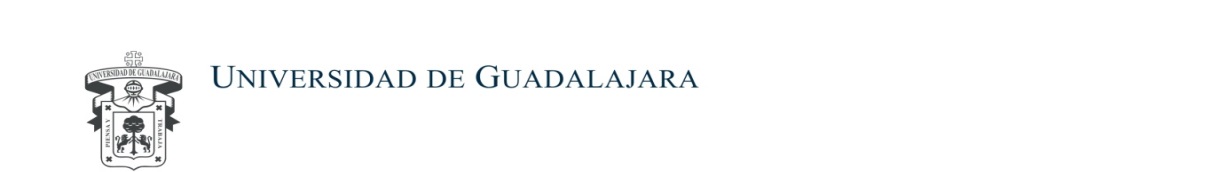                                                                                                                       Clave de la institución:                           Nombre legal:                                                                                                                                                Fecha:   Nombre comercial:                                                                                                                                         Plantel:Plan de estudios:                                                                                                                            Eje Académico  Nombre de la actividad:Objetivo(s):Fecha programada:Hora:Lugar:Resultado(s) previsto(s):Evidencia(s):Eje de Extensión Nombre de la actividad:Objetivo(s):Fecha programada:Hora:Lugar:Resultado(s) previsto(s):Evidencia(s):                                                                                                                      Clave de la institución:                           Nombre legal:                                                                                                                            Nombre comercial:                                                                                                                                         Plantel:Plan de estudios:                                                                                                                           Eje Cultural y Deportivo Nombre de la actividad:Objetivo(s):Fecha programada:Hora:Lugar:Resultado(s) previsto(s):Evidencia(s):